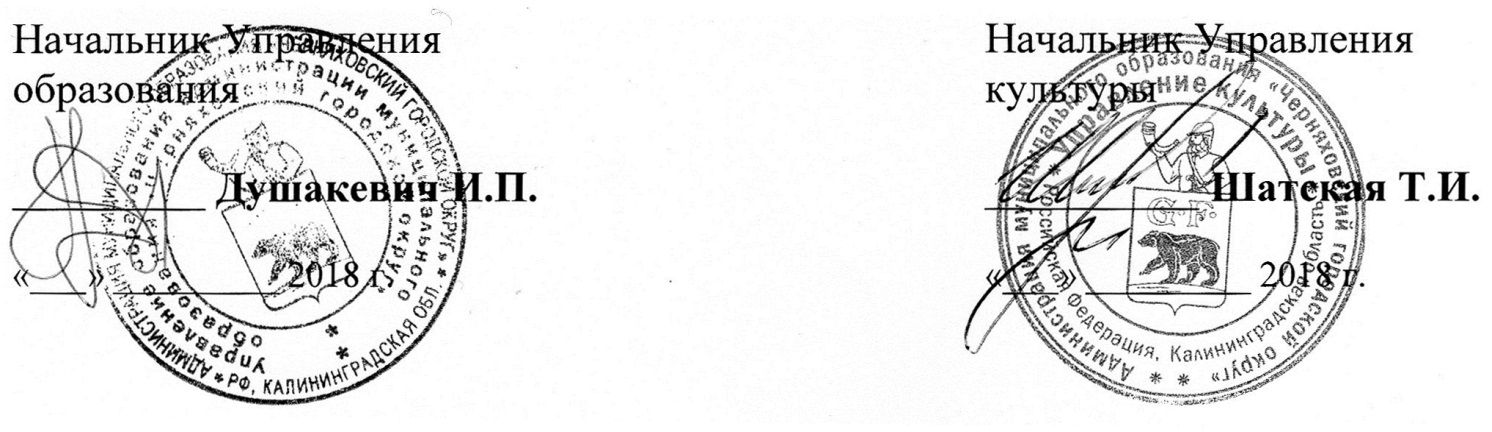 ПОЛОЖЕНИЕо проведении II открытого фестиваля-конкурса патриотической песни и художественного слова, посвященного памяти генерала армии, дважды Героя Советского Союза Ивана Даниловича Черняховского«Город наш гордится именем твоим!»Учредители и организаторы фестиваля-конкурса:- Управление культуры администрации муниципального образования «Черняховский городской округ»;- Управление образования администрации муниципального образования «Черняховский городской округ»;- Муниципальное бюджетное учреждение «Центр культуры и досуга».Цели фестиваля-конкурса:- формирование высокохудожественного репертуара гражданской и героико-патриотической тематики;- повышение исполнительского мастерства и активизация творческой деятельности любительских вокальных коллективов, отдельных исполнителей и исполнителей художественного слова;- приобщение подрастающего поколения к культурному и духовному наследию Отечества;- воспитание патриотизма, толерантности, высоких гражданских и нравственных качеств личности;- привлечение внимания государственных организаций и учреждений культуры, искусств и образования, СМИ и широкой общественности к проблемам патриотического воспитания граждан Российской Федерации.- гражданское образование и патриотическое воспитание молодежи Черняховского городского округа, содействие формированию  культурных и нравственных ценностей среди молодежи. Участники фестиваля-конкурса:В фестивале-конкурсе принимают участие солисты и вокальные ансамбли вне зависимости от их ведомственной принадлежности и возрастных категорий, а также исполнители авторской песни и художественного слова.Порядок  и условия проведения фестиваля-конкурса:24 февраля проводится конкурсная программа с участием вокалистов по номинациям:- сольное исполнение; - вокальные ансамбли; - вокально-инструментальные коллективы; - авторская песня;25 февраля проводится конкурсная программа с участием чтецов в номинации:-	художественное слово, соответствующее тематике фестиваля-конкурса;-	авторское литературное произведение, соответствующее тематике фестиваля-конкурса;24 и 25 февраля участники фестиваля-конкурса выступают в следующих возрастных категориях: - 1-я категория:	от 7 до 12 лет;- 2-я категория:	от 13 до 17 лет;- 3-я категория:	от 18 до 26 лет;- 4-я категория:	от 26 лет и старше;Участникам необходимо подготовить одно произведение на русском языке, которое должно отражать патриотическую тематику. Участники могут выступать в сопровождении инструментов, фонограммы «минус один». Запрещается использовать дабл-трек (инструментальный, вокальный);Исполнители художественного слова готовят к исполнению одно поэтическое или прозаическое произведение, в том числе и собственного сочинения; Фестиваль-конкурс проводится публично, порядок выступлений устанавливается организаторами.По результатам рассмотрения заявок Оргкомитет определяет состав участников фестиваля-конкурса.         Дата проведения: Фестиваль-конкурс проводится 24 и 25 февраля  2018 г. в 12:00Место проведения: г. Черняховск МБУ «Центр культуры и досуга» ул. Ленина д.17Для участия в фестивале-конкурсе необходимо подать заявку-анкету на сайте «Центра культуры и досуга» по адресу: https://rdk39.info/apps/Заявки принимаются до 19 февраля 2018 г.Критерии оценки выступления:-  исполнительское мастерство, чувство формы и стиля;-  технический уровень исполнения;-  чистота интонирования, культура звука;-  художественная выразительность, артистизм, сценический костюм;- соответствие репертуара возрастной категории и возможностям исполнителя.   - стилевое решение: особенность построения композиции, выразительность языковых средств поэтического произведения; - наличие художественно-изобразительных средств в произведении; - позиция автора представленной работы;Награждение победителейПо решению жюри в каждой номинации и в каждой возрастной категории присваиваются звания лауреата I, II, III степеней, с вручением соответствующих дипломов. Решение жюри оформляется протоколом и пересмотру не подлежит.Фестиваль-конкурс предусматривает выявление молодых талантливых авторов с присуждением специальных дипломов. Государственные, общественные, творческие и другие заинтересованные организации вправе учреждать собственные призы.Контактные телефоны для справок: МБУ «Центр культуры и досуга» г. Черняховска 3-49-29; 3-47-76.